238530, Калининградская обл.                                                                           		  тел.:     (40150)   3-13-62г. Зеленоградск, ул. Крымская, 5а                                                                       	  факс:    (4012)   46-36-39 ___________ № _______________                                                      		  E-mail: info@admzelenogradsk.ruЗАКЛЮЧЕНИЕ от 09.12.2020 г.о результатах публичных слушаний по проекту внесения изменений в генеральный план муниципального образования «Зеленоградский городской округ»В соответствии с обращением Агентства по архитектуре, градостроению и перспективному развитию Калининградской области, в соответствии со статьями 5.1, 24, 28 Градостроительного кодекса Российской Федерации, решением окружного Совета депутатов муниципального образования «Зеленоградский городской округ» от 20 июня 2018 года № 238 «Об утверждении Порядка организации и проведения публичных слушаний по проекту генерального плана, проекту правил землепользования и застройки, проекту планировки территории, проекту межевания территории, проекту правил благоустройства территорий, проектам, предусматривающим внесение изменений в один из указанных утвержденных документов, проекту решения о предоставлении разрешения на условно разрешенный вид использования земельного участка или объекта капитального строительства, проекту решения о предоставлении разрешения на отклонение от предельных параметров разрешенного строительства, реконструкции объектов капитального строительства в муниципальном образовании «Зеленоградский городской округ» (в редакции дополнений и изменений), постановлением главы муниципального образования «Зеленоградский городской округ» №5 от 05.11.2020 г.   организованы и проведены публичные слушания по проекту внесения изменений в генеральный план муниципального образования «Зеленоградский городской округ» (далее-Проект)  в период с 6 ноября 2020 года по 26 ноября 2020 года (включительно).Настоящее заключение подготовлено на основании протоколов публичных слушаний по Проекту:- протокол №1 от 10.11.2020г. (населённый пункт: п. Киевское);- протокол №2 от 10.11.2020г. (населённый пункт: п. Иркутское);- протокол №3 от 10.11.2020г. (населённый пункт: п. Новосельское);- протокол №4 от 10.11.2020г. (населённый пункт: п. Луговское);- протокол №5 от 10.11.2020г. (населённый пункт: п. Привольное);- протокол №6 от 10.11.2020г. (населённый пункт: п. Дачное);- протокол №7 от 10.11.2020г. (населённый пункт: п. Широкополье);- протокол №8 от 10.11.2020г. (населённый пункт: п. Надеждино);- протокол №9 от 11.11.2020г. (населённый пункт: п. Вербное);- протокол №10 от 11.11.2020г. (населённый пункт: п. Вольное);- протокол №11 от 11.11.2020г. (населённый пункт: п. Безымянка);- протокол №12 от 11.11.2020г. (населённый пункт: п. Лужки);- протокол №13 от 11.11.2020г. (населённый пункт: п. Муромское);- протокол №14 от 11.11.2020г. (населённый пункт: п. Озерово);- протокол №15 от 11.11.2020г. (населённый пункт: п. Краснофлотское);- протокол №16 от 11.11.2020г. (населённый пункт: п. Каштановка);- протокол №17 от 12.11.2020г. (населённый пункт: п. Мельниково);- протокол №18 от 12.11.2020г. (населённый пункт: п. Федорово);- протокол №19 от 12.11.2020г. (населённый пункт: п. Кудринка);- протокол №20 от 12.11.2020г. (населённый пункт: п. Искрово);- протокол №21 от 12.11.2020г. (населённый пункт: п. Корчагино);- протокол №22 от 12.11.2020г. (населённый пункт: п. Сиренево);- протокол №23 от 12.11.2020г. (населённый пункт: п. Вершинино);- протокол №24 от 12.11.2020г. (населённый пункт: п. Низовка);- протокол №25 от 12.11.2020г. (населённый пункт: п. Родники);- протокол №26 от 12.11.2020г. (населённый пункт: п. Звягинцово);- протокол №27 от 13.11.2020г. (населённый пункт: п. Коврово);- протокол №28 от 13.11.2020г. (населённый пункт: п. Васильково);- протокол №29 от 13.11.2020г. (населённый пункт: п. Рощино);- протокол №30 от 13.11.2020г. (населённый пункт: п. Шумное);- протокол №31 от 13.11.2020г. (населённый пункт: п. Куликово (Ковровское с/п));- протокол №32 от 13.11.2020г. (населённый пункт: п. Сокольники);- протокол №33 от 13.11.2020г. (населённый пункт: п. Каменка);- протокол №34 от 13.11.2020г. (населённый пункт: п. Моховое);- протокол №35 от 13.11.2020г. (населённый пункт: п. Холмы);- протокол №36 от 17.11.2020г. (населённый пункт: п. Заостровье);- протокол №37 от 17.11.2020г. (населённый пункт: п. Летное);- протокол №38 от 17.11.2020г. (населённый пункт: п. Романово);- протокол №39 от 17.11.2020г. (населённый пункт: п. Геройское);- протокол №40 от 17.11.2020г. (населённый пункт: п. Зеленый Гай);- протокол №41 от 17.11.2020г. (населённый пункт: п. Молочное);- протокол №42 от 17.11.2020г. (населённый пункт: п. Холмогоровка);- протокол №43 от 18.11.2020г. (населённый пункт: п. Морское);- протокол №44 от 18.11.2020г. (населённый пункт: п. Рыбачий);- протокол №45 от 18.11.2020г. (населённый пункт: п. Лесной);- протокол №46 от 19.11.2020г. (населённый пункт: п. Дубровка);- протокол №47 от 19.11.2020г. (населённый пункт: п. Дунаевка (Рогачево);- протокол №48 от 19.11.2020г. (населённый пункт: п. Веткино);- протокол №49 от 19.11.2020г. (населённый пункт: п. Калиново);- протокол №50 от 19.11.2020г. (населённый пункт: п. Горьковское);- протокол №51 от 19.11.2020г. (населённый пункт: п. Ольшанка);- протокол №52 от 19.11.2020г. (населённый пункт: п. Аральское);- протокол №53 от 19.11.2020г. (населённый пункт: п. Сальское);- протокол №54 от 19.11.2020г. (населённый пункт: п. Светлово);- протокол №55 от 19.11.2020г. (населённый пункт: п. Горбатовка);- протокол №56 от 19.11.2020г. (населённый пункт: п.Александровка);- протокол №57 от 19.11.2020г. (населённый пункт: п. Обухово);- протокол №58 от 20.11.2020г. (населённый пункт: п. Филино);- протокол №59 от 20.11.2020г. (населённый пункт: п. Орехово);- протокол №60 от 20.11.2020г. (населённый пункт: п. Майский);- протокол №61 от 20.11.2020г. (населённый пункт: п. Сторожевое);- протокол №62 от 20.11.2020г. (населённый пункт: п. Баркасово);- протокол №63 от 20.11.2020г. (населённый пункт: п. Прислово);- протокол №64 от 20.11.2020г. (населённый пункт: п. Янтаровка);- протокол №65 от 20.11.2020г. (населённый пункт: п. Кленовое);- протокол №66 от 20.11.2020г. (населённый пункт: п. Сараево);- протокол №67 от 20.11.2020г. (населённый пункт: п. Охотное);- протокол №68 от 20.11.2020г. (населённый пункт: п.Красноторовка);- протокол №69 от 20.11.2020г. (населённый пункт: п. Ягодное);- протокол №70 от 20.11.2020г. (населённый пункт: п. Алексино);- протокол №71 от 20.11.2020г. (населённый пункт: п. Русское);- протокол №72 от 20.11.2020г. (населённый пункт: п. Сычево);- протокол №73 от 20.11.2020г. (населённый пункт: п. Осокино);- протокол №74 от 20.11.2020г. (населённый пункт: п. Вершково);- протокол №75 от 20.11.2020г. (населённый пункт: п. Поваровка);- протокол №76 от 20.11.2020г. (населённый пункт: п. Морозовка);- протокол №77 от 20.11.2020г. (населённый пункт: п. Путилово);- протокол №78 от 20.11.2020г. (населённый пункт: п. Круглово);- протокол №79 от 21.11.2020г. (населённый пункт: п. Богатое);- протокол №80 от 21.11.2020г. (населённый пункт: п. Лесенково);- протокол №81 от 21.11.2020г. (населённый пункт: п. Клюквенное);- протокол №82 от 21.11.2020г. (населённый пункт: п. Листовое);- протокол №83 от 21.11.2020г. (населённый пункт: п. Шатрово);- протокол №84 от 21.11.2020г. (населённый пункт: п. Дворики);- протокол №85 от 21.11.2020г. (населённый пункт: п. Гусевка);- протокол №86 от 21.11.2020г. (населённый пункт: п. Дружба);- протокол №87 от 21.11.2020г. (населённый пункт: п. Красновка);- протокол №88 от 21.11.2020г. (населённый пункт: п. Листопадовка);- протокол №89 от 21.11.2020г. (населённый пункт: п. Ольховое);- протокол №90 от 21.11.2020г. (населённый пункт: п. Водное);- протокол №91 от 21.11.2020г. (населённый пункт: п. Ракитное);- протокол №92 от 21.11.2020г. (населённый пункт: п. Грачевка);- протокол №93 от 23.11.2020г. (населённый пункт: п. Куликово (Переславский тер./отд.);- протокол №94 от 23.11.2020г. (населённый пункт: п. Алексеевка);- протокол №95 от 23.11.2020г. (населённый пункт: п. Волошино);- протокол №96 от 23.11.2020г. (населённый пункт: п. Кузнецкое);- протокол №97 от 23.11.2020г. (населённый пункт: п. Откосово);- протокол №98 от 23.11.2020г. (населённый пункт: п. Павлинино);- протокол №99 от 23.11.2020г. (населённый пункт: п. Привольное);- протокол №100 от 24.11.2020г. (населённый пункт: п. Колосовка);- протокол №101 от 24.11.2020г. (населённый пункт: п. Переславское);- протокол №102 от 24.11.2020г. (населённый пункт: п. Кумачево);- протокол №103 от 24.11.2020г. (населённый пункт: п. Логвино);- протокол №104 от 25.11.2020г. (населённые пункты: п. Котельниково);- протокол №105 от 25.11.2020г. (населённый пункт: п. Дружное);- протокол №106 от 25.11.2020г. (населённый пункт: п. Перелески);- протокол №107 от 25.11.2020г. (населённый пункт: п. Кострово);- протокол №108 от 25.11.2020г. (населённый пункт: п. Дорожное);- протокол №109 от 25.11.2020г. (населённый пункт: п. Подорожное);- протокол №110 от 25.11.2020г. (населённый пункт: п. Серегино);- протокол №111 от 25.11.2020г. (населённый пункт: п. Прохладное);- протокол №112 от 26.11.2020г. (населённый пункт: г. Зеленоградск);- протокол №113 от 26.11.2020г. (протокол экспозиции - городской Центр культуры и искусства, г. Зеленоградск, Курортный проспект, д. 11, дом культуры, п. Коврово, ул. Балтийская, д. № 53, дом культуры, п. Переславское, ул. Гвардейская, д. № 5, дом культуры, п. Красноторовка, ул. Школьная, д. № 4, дом культуры, п. Лесной, ул. Центральная, д. № 9.Количество участников публичных слушаний, которые приняли участие в публичных слушаниях по Проекту – 643 (шестьсот сорок три).Иные участники публичных слушаний, желающие выразить свое мнение по вопросам, касающимся проекта, не зарегистрировались.В ходе проведения публичных слушаний от граждан и юридических лиц, постоянно проживающих на территории муниципального образования «Зеленоградский городской округ» или являющихся правообладателями соответствующих земельных участков и (или) расположенных на них объектов капитального строительства, помещений, поступили замечания и предложения:1. Планируемые к размещению железнодорожные пути пересекают существующую жилую застройку, предназначенную для застройки индивидуальными жилыми домами, домами блокированной жилой застройки, многоквартирными жилыми домами и сопутствующими объектами в сфере услуг и первичной ступени культурно-бытового, коммунального социального обслуживания, так же пересекает особо охраняемую природную территории местного значения категории Парк «Холмогоровский» Калининградская область, р-н Зеленоградский, п. Холмогоровка.Вынести проектируемые железные и автомобильные дороги регионального и федерального значения за границы населенных пунктов Холмогоровка, Котельниково, Дружное, Кострово, Серегино, Красноторовка;2. Часть территории в квартале с КН 39:05:010326,  выделенная под строительство объектов рекреационного и лечебно-оздоровительного назначения (земельные участки домов отдыха и пансионата) в проекте внесения изменений отнесены к функциональной зоне озелененных территорий общего пользования (лесопарки, парки, сады, скверы, бульвары, городские леса). На земельных участках построены и поставлены на кадастровый учет объекты незавершенного строительства на основании ранее выданных разрешений на строительство.Земельные участки в кадастровом  квартале 39:05:010326, ранее включенные в утвержденном генеральном плане округа в функциональную зону «зона делового, общественного и коммерческого назначения» в проекте изменений генерального плана отнести к функциональной зоне «многофункциональная общественно-деловая застройка»;3. Установить границы и функциональные зоны населенного пункта п. Озерово в соответствии с действующим генеральным планом, утверждённым решением Окружного Совета депутатов муниципального образования «Зеленоградский городской округ» от 24 июня 2019 года № 3204. Включить в границы населенных пунктов исключенные земельные участки в соответствии с действующим генеральным планом.5. Откорректировать трассу  проектируемой дороги с ул. Тургенева до ул. Окружной в г. Зеленоградске за строящимися многоквартирными жилыми домами по ул. Окружной.Все замечания и предложения от участников публичных слушаний отражены в протоколах публичных слушаний №№1-113 и являются приложением к настоящему заключению. Рекомендации и выводы по результатам публичных слушаний администрации муниципального образования «Зеленоградский городской округ»:- включить в границы функциональной зоны «зона озелененных территорий, общего пользования» (городской парк г. Зеленоградска») земельный участок с кадастровым номером 39:056010102:25;- исключить из функциональной зоны «зона озелененных территорий общего пользования» (городской парк г. Зеленоградска»)  земельный участок с кадастровым номером 39:056010102:27 и включить его в границы функциональной зоны «зона транспортной инфраструктуры»;- вынести проектируемые железные и автомобильные дороги за границы таких населенных пунктов как: Холмогоровка, Котельниково, Дружное, Кострово, Серегино, Красноторовка. Планируемые к размещению железнодорожные пути пересекают существующую жилую застройку, предназначенную для застройки индивидуальными жилыми домами, домами блокированной жилой застройки, многоквартирными жилыми домами и сопутствующими объектами в сфере услуг и первичной ступени культурно-бытового, коммунального социального обслуживания, так же пересекает особо охраняемую природную территории местного значения категории Парк «Холмогоровский».- рассмотреть возможность смещения трассы Кольцевого маршрута южнее пос. Прислово;- включить в границы населенного пункта пос. Вольное земельные участки с кадастровыми номерами 39:05:050410:281, 39:05:050410:2496, 39:05:050410:2498 в соответствии с действующим генеральным планом округа;- включить земельный участок с кадастровым номером 39:05:010115:4 с разрешенным использованием «для обслуживания существующего нежилого здания» (существующее здание «Дом быта») в функциональную зону «многофункциональная общественно-деловая застройка»;-предусмотреть наличие функциональных зон, допускающих строительство объектов дошкольного образования и общеобразовательных организаций в пос. Холмогоровка, (кадастровый квартал 39:05:061118) пос., Сальское (кадастровый квартал 39:05:040605);- включить  в границы населенного пункта  - пос. Горьковское земли не разграниченной государственной собственности в целях размещения сопутствующих объектов жилой застройки (детские, спортивные площадки) в кадастровом квартале 39:05:040501;- включить в границы населенного пункта  пос. Дубровка земельные участки с кадастровыми номерами 39:05:040501:145 и 39:05:040501:163 и отнести их к функциональной зоне «жилая зона»;- включить в границы населенного пункта пос. Переславское земельный участок с кадастровым номером 39:05:061106:3 и отнести его к функциональной зоне «жилая зона»;- включить в границы функциональной зоны «жилая зона» земельный участок с кадастровым номером 39:05:061111:191 в пос. Кузнецкое. В действующем генеральном плане округа  расположен в функциональной зоне «жилая зона»;- включить в границы функциональной зоны «производственная зона» земельные участки с КН 39:05:040602:10, 39:05:040602:11, входящие в состав единого землепользования с КН 39:05:000000:23, а также земельные участки с КН 39:05:040602:54, 39:05:040602:662 и 39:05:040602:663 исключив их, из функциональной зоны «зона озелененных территорий общего пользования»;- исключить из границ функциональной зоны «Курортная зона» земельные участки с КН 39:05:010111:23 и 39:05:010111:430 и  включить их  в границы функциональной зоны «зона озелененных территорий общего пользования» (особо охраняемая территория местного значения);-  включить в границы функциональной зоны «многофункциональная общественно-деловая застройка» городской променад г. Зеленоградска;- установить границы и функциональные зоны населенного пункта                     п. Озерово в соответствии с действующим генеральным планом, утверждённым решением Окружного Совета депутатов муниципального образования «Зеленоградский городской округ» от 24 июня 2019 года № 320;- земельные участки с КН39:05:010123:58, 39:05:010123:36, 39:05:010123:26, 39:05:010123:25, 39:05:010123:528, 39:05:010123:9, 39:05:010123:10, 39:05:010123: 39:05:010123:11, 39:05:010123:1225, 39:05:010103:34  отнести к функциональной зоне «Жилая зона»;- земельный участок с кадастровым номером 39:05:060508:19  отнести к функциональной зон «жилая зона» ;- земельный участок  с кадастровым номером 39:05:010201:579 с включить в границы функциональной зоны «многофункциональная общественно-деловая зона»;-земельный участок с кадастровым номером 39:05:040107:15 исключить из зоны «инженерной инфраструктуры» и отнести его к функциональной «жилой зоне»;- земельный участок КН 39:05:010206:649 исключить из границ функциональной зоны «зона инженерной инфраструктуры»  включив его в функциональную зону «зона специализированной общественной застройки»;- предусмотреть магистральную улицу районного значения от ул. Тургенева до ул. Железнодорожная в кадастровом квартале 39:05:010206 для обеспечения доступа объекта к общеобразовательному объекту;- земельный участок с КН 39:05:010126:209 отнести к зоне «многофункциональная общественно-деловая зона»;- земельный участок с КН 39:05:020301:34 исключить из зоны «многофункциональная общественно-деловая зона» и отнести к зоне «жилая зона»;- включить в границы населенного пункта пос. Холмогоровка земельный участок 39:05:060701:81 и отнести к функциональной зоне «зона специализированной общественной застройки»;- включить в границы населенного пункта пос. Холмогоровка земельные участки 39:05:061115:20, 39:05:061115:43, отнести земельный участок 39:05:061115:20 к функциональной зоне «зона специализированной общественной застройки», а земельный участок 39:05:061115:43 к функциональной зоне «жилая зона»;- часть Кадастрового квартала 39:05:050104 неразграниченной государственной собственности  исключить из функциональной зоны «зона сельскохозяйственного использования» и включить в границы функциональной зоны «зона специализированной общественной застройки»;- земельный участок 39:05:010208:633 исключить из функциональной зоны «зона транспортной инфраструктуры» и включить его в функциональную зону «жилая зона»; - земельные участки с кадастровыми номерами 39:05:030514:212, 39:05:030513:40 39:05:030506:500, 39:05:030506:499, 39:05:030503:43 39:05:030503:6  и 39:05:030503:42  исключить из функциональной зоны «зона сельскохозяйственного использования» и включить  их в функциональную зону «зона садоводческих, огороднических или дачных некоммерческих объединений граждан»;-включить земельные участки с кадастровыми номерами: 39:05:051106:114, 39:05:051106:115, 39:05:051106:116, 39:05:051106:117, 39:05:051106:118, 39:05:051106:119, 39:05:051106:120 внести в границы населенного пункта пос. Клинцовка и отнести к функциональной зоне «Жилая зона»;- земельный участок КН 39:05:010306:68 исключить из границ функциональной зоны «зона отдыха» и  отнести его к функциональной зоне «многофункциональная общественно-деловая зона»; - земельные участки КН 39:05:010703:158, 39:05:010901:103, 39:05:010901:38 39:05:010703:74, 39:05:010703:76, 39:05:010703:75 39:05:010703:77  39:05:010703:73 и часть кадастрового квартала 39:05:010703   исключить из границ функциональной зоны «жилая зона» и внести в границы функциональной зоны «многофункциональная общественно деловая зона»;- земельные участки с КН 39:05:051104:553, 39:05:051104:552, исключить из функциональной зоны «зона сельскохозяйственного использования» и отнести к функциональной зоне «производственная зона»;- земельные участки из функциональной зоны «зона сельскохозяйственного использования» с КН 39:05:051214:27, 39:05:051214:30, 39:05:051214:83, 39:05:051214:82, 39:05:051214:84, 39:05:051214:109 включить в границы населённого пункта п. Киевское;  	- изменить границы населенного пункта п. Мельниково с учетом зоны минимальных расстояний объектов «Газопровода-отвод к Калининградскому ПХГ» и «Газопровод-отвод» к ГРС г. Светлогорска» в кадастровом квартале 39:05:051125 согласно действующему генеральному плану;	- исключить земельные участки с кадастровыми номерами 39:05:040611:450, 39:05:040611:451 и 39:05:040611:452, вошедших в зону минимальных расстояний газопровода-отвода у ГРС «Светлогорск», из границ функциональной зоны «зоны садоводческих, огороднических или дачных некоммерческих объединений граждан» и включить в функциональную зону «зона сельскохозяйственного использования» согласно действующему генеральному плану;- включить неразмежеванную территорию в северной части кадастрового квартала 39:05:040619 между участками 39:05:040619:314 и 39:05:040619:334 в производственную функциональную зону;- включить участок 39:05:040303:146 в производственную функциональную зону;- включить земельные участки с кадастровыми номерами 39:05:010901:13 и 39:05:010901:16 в функциональную зону озелененных территорий общего пользования;  -включить земельный участок с кадастровым номером 39:05:010324:1207 в функциональную зону «Жилая зона»;-включить земельный участок 39:05:011006:27 в функциональную зону «Многофункциональная общественно-деловая зона»;-включить земельный участок 39:05:011006:28 исторического парка «Бледау» в функциональную зону озелененных территорий общего пользования;-включить земельные участки с кадастровыми номерами 39:05:040604:69, 39:05:040604:70, 39:05:040604:71, 39:05:040604:72, 39:05:040604:73, 39:05:040604:74 в границы пос. Горбатовка и в функциональную зону «Жилая зона»;-включить участок 39:05:060208:5 в функциональную зону акваторий;-включить участок 39:05:061125:6 в функциональную зону акваторий;-скорректировать трассу проектируемой дороги, исключить ее прохождение по земельному участку с кадастровым номером 39:05:010201:576 и отнести земельный участок к функциональной зоне «Многофункциональная общественно-деловая зона»;-включить земельные участки с кадастровыми номерами 39:05:050502:69, 39:05:050502:70, 39:05:050502:71, 39:05:050502:73, 39:05:050502:195, 39:05:050502:196, 39:05:050502:197 в границы пос. Васильково и в функциональную зону «Жилая зона»;-включить земельный участок с кадастровым номером 39:05:010326:3 в функциональную зону «Жилая зона»;-включить земельный участок с кадастровым номером 39:05:051120:11 в границы пос. Сиренево и в функциональную зону «Жилая зона»;-включить земельные участки с кадастровыми номерами 39:05:040601:28 и 39:05:040601:29 в функциональную зону «Жилая зона»;-включить земельные участки с кадастровыми номерами 39:05:061117:11, 39:05:061117:12, 39:05:061117:13, 39:05:061117:14, 39:05:061117:15, 39:05:061117:16, 39:05:061117:17, 39:05:061117:18, 39:05:061117:19 в функциональную зону «Зона садоводческих, огороднических и дачных некоммерческих объединений граждан»;-включить земельные участки с кадастровыми номерами 39:05:050802:193, 39:05:050802:194, 39:05:050802:195, 39:05:050802:196, 39:05:050802:197, 39:05:050802:198, 39:05:050802:199 в границы пос. Мельниково и в функциональную зону «Жилая зона»;-включить земельные участки с кадастровыми номерами 39:05:051115:247 и 39:05:051115:248 в границы пос. Озерово и отнести в функциональную зону «Жилая зона»;-включить земельные участки с кадастровыми номерами 39:05:050101:341, 39:05:050101:342 включить в границы населенного пункта п.Коврово и отнести к функциональной зоне «Жилая зона»;-включить земельные участки с кадастровыми номерами: 39:05:051101:1482, 39:05:051101:1484, 39:05:051101:1486, 39:05:051101:1487, 39:05:051101:1488, 39:05:051101:1489, 39:05:051101:1490, 39:05:051101:1491, 39:05:051101:1492, 39:05:051101:1493, 39:05:051101:1494, 39:05:051101:1495, 39:05:051101:1496, 39:05:051101:1497, 39:05:051101:1498, 39:05:051101:1499, 39:05:051101:1500, 39:05:051101:1501, 39:05:051101:1502, 39:05:051101:1503, 39:05:051101:1504, 39:05:051101:1505, 39:05:051101:1506, 39:05:051101:1507, 39:05:051101:1508, 39:05:051101:1509, 39:05:051101:1510, 39:05:051101:1511, 39:05:051101:1512, 39:05:051101:1513, 39:05:051101:1514, 39:05:051101:1515, 39:05:051101:1516, 39:05:051101:1517, 39:05:051101:1518, 39:05:051101:1519, 39:05:051101:1520, 39:05:051101:1521, 39:05:051101:1522, 39:05:051101:1523, 39:05:051101:1527-1532, 39:05:051101:1535 внести в границы населенного пункта пос. Сокольники и отнести в функциональную зону «Жилая зона»;- включить земельный участок с кадастровым номером  39:05:060208:35 в границы населенного пункта п.Переславское и отнести к функциональной зоне «Жилая зона».Публичные слушания проведены в соответствии с требованиями действующего законодательства и считаются состоявшимися.  Протокол проведения публичных слушаний и заключение о результатах их проведения направить в Агентство по архитектуре, градостроению и перспективному развитию Калининградской области.Председательствующий на публичных слушаниях – заместитель главы администрациимуниципального образования «Зеленоградский городской округ»                                                 Е.А. Смирнов Российская ФедерацияАДМИНИСТРАЦИЯ муниципального  образования«Зеленоградский  ГОРОДСКОЙ  ОКРУГ»КаЛИНИНГРАДСКОЙ ОБЛАСТИ 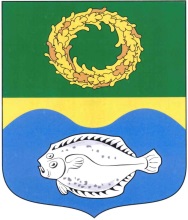 